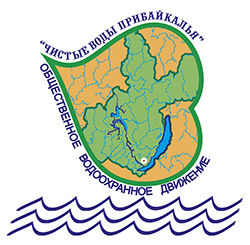 ОбращениеМы, участники V форума общественного водоохранного движения “Чистые воды Прибайкалья” – представители экологических объединений Иркутской области, Республики Бурятия и Забайкальского края,  обращаемся ко всем жителям  Байкальского региона с призывом бережного отношения к большим и малым водоемам. Мы - подрастающее поколение, которому  посчастливилось родиться и жить рядом с Байкалом! Мы учимся и знаем, что даже малая речка, родничок и ручеек нашей обширной природной территории имеют большую экологическую ценность.  Мы счастливы, что у каждого из нас есть своя  река детства, которую мы любим и стараемся сохранить.Мы призываем всех жителей Байкальского региона поддержать общественное водоохранное движение – каждый из нас должен  добрым делом, мыслью, словом, личным примером внести вклад в сохранение и оздоровление наших водоемов!Молодое поколение выбирает чистые реки, озера  и чистое будущее! Мы постоянно участвуем в экологических субботниках и обращаемся к взрослым: находясь на речке, у озера, в лесу беречь природу и быть достойным примером для подражания! Мы обращаемся к органам власти трех субъектов Байкальского региона принять действенные меры против загрязнения водоемов и водоохранных зон, их бесконтрольной застройки, освоения и вырубки лесов! Мы просим решить вопросы  строительства мусороперерабатывающих производств, а также усилить контроль соблюдения природоохранного законодательства!Байкал у нас один! Это показатель нашей гражданской совести, личной ответственности, патриотизма и экологической культуры. 	Байкальский регион, особый по своей красоте, ценности и  могуществу должен стать примером  объединения всего гражданского общества в сохранении водных ресурсов страны. г. Иркутск18.11.2016 г. 